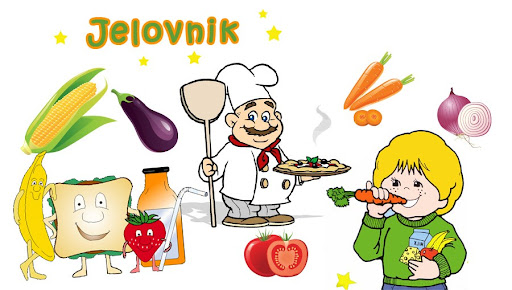 PODRUČNE ŠKOLE- MLIJEČNI OBROK MJESEC: LISTOPAD 2023.2.10.2023.PIZZA,JOGURT,BANANA3.10.2023.PLETENICA,SIRNI NAMAZ,MLIJEKO,MANDARINA4.10.2023.BUHTLA S ČOKOLADOM,SOK,KRUŠKA5.10.2023.PECIVO,PAŠTETA,VOĆNI JOGURT,JABUKA6.10.2023.DAN UČITELJA - NENASTAVNI DAN9.10.2023.KUKURUZNA LIZIKA,ZDENKA SIR,JOGURT,KRUŠKA10.10.2023.PIROŠKA S HRENOVKOM,MLIJEKO,BANANA11.10.2023.BUHTLA S MARMELADOM,SOK,MANDARINA12.10.2023.PRSTIĆI,PAŠTETA,VOĆNI JOGURT,JABUKA13.10.2023.BUREK SIR,JOGURT,BANANA16.10.2023.PIZZA,SOK,BANANA17.10.2023.PECIVO,MASLAC,MARMELADA,MLIJEKO,KRUŠKA18.10.2023.PECIVO,LINO LADA,ČOKOLADNO MLIJEKO19.10.2023.KUKURUZNA LIZIKA,PAŠTETA,VOĆNI JOGURT,BANANA20.10.2023.PRSTIĆI,SIRNI NAMAZ,JOGURT,MANDARINA23.10.2023.BUHTLA S MARMELADOM,SOK,BANANA24.10.2023.PRSTIĆI,PAŠTETA,MLIJEKO,MANDARINA25.10.2023.PIROŠKA S HRENOVKOM,SOK,KRUŠKA26.10.2023.BUHTLA S ČOKOLADOM,MLIJEKO,JABUKA27.10.2023.BUREK SA SIROM,JOGURT,BANANA30.10.2023.JESENSKI PRAZNICI31.10.2023.JESENSKI PRAZNICI